Cahier d’Intentions ECU du Projet (nom du projet)de (nom de la collectivité)Ce cahier contient les intentions d’Economie Circulaire que vous avez formulées au cours de la concertation appuyée par l’outil d’aide à la réflexion EcoCircUrba. Il permet de formaliser l’avant-projet et de faciliter le partage de ressources sur le site.FICHE D’IDENTITE DU PROJET CONTEXTE DU PROJET (ne pas hésiter à placer des photos, des cartes…)TYPE D’ESPACE PUBLIC Rue / voirie / stationnement / parking / transports Place / esplanade / parvis / halle / kiosque Parc / square / jardin / berges / sentiers / chemins Terrains de sport et loisirs / aires de jeuxTYPE D’INTERVENTION (nature du projet)LIEU/REGION/PAYS/ DATE/SURFACE/COUTMAITRE D’OUVRAGE/CONTACT5 MOTS CLES (effacer les notions inutiles)Vivre-ensemble, Mobilité-transport, Histoire, Eau/perméabilité, Végétation/paysage, Biodiversité, Déchets, Alimentation, Climat/exposition, Energie, Numérique, Innovation, Réseaux, Recyclage, Réemploi, Sécurité, Filières locales, Gestion, Usages.LES POINTS CLES DE VOTRE PROJET EN MATIERE D’ECONOMIE CIRCULAIREGOUVERNANCE, ACTEURS, PARTENAIRESLES PRINCIPAUX ACTEURS IDENTIFIES DU PROJETLA CONCERTATIONTypes de concertation déployéeInformation :Consultation (Demander l'avis des acteurs sur un projet, généralement sur un sujet précis) :Concertation (Faire travailler les acteurs afin qu’ils construisent collectivement des propositions sur un projet) :Co-production (Les parties-prenantes sont associées au processus de décision) : Préparer ma concertationDémarche globale : La concertation s’insère-t-elle dans une démarche plus longue ? Si oui, laquelle ?Commanditaire et objectif : Qui a décidé d’organiser la concertation ? Pourquoi ?Espace/temps : Sur quel périmètre géographique va se dérouler la concertation ? En combien de temps ?Participants et attentes : Qui seront les participants ? Quels peuvent-être leurs attentes ?Blocages : Y a-t-il des conflits potentiels pouvant être anticipés ?Impacts : Que va devenir le résultat de la concertation ?	Planifier ma démarche de concertationLES ENJEUX DU PROJET Programmation/Gestion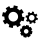 Quel est le projet ? Que va-t-il s'y passer ? Comment les espaces publics et espaces verts sont-ils gérés sur mon territoire ? Comment le seront-ils pour ce projet ? Autour du projet, qu'est-ce qui est mutualisable ? Quelles sont les interactions avec ce qu'il se passe autour ? Photos, cartes, images…      Gestion de l’eau 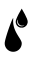 Quelles sont les caractéristiques hydrographiques de l'espace dédié à votre projet et du territoire sur lequel il se trouve ? ‎Quelles sont les caractéristiques qualitatives de ces eaux ? Quels seront les besoins liés à l'eau une fois l’aménagement réalisé ? Quels sont les risques liés à l'eau pour ce projet ? Quels choix peuvent être faits pour limiter la consommation d'eau et gérer ces risques ?Photos, cartes, images…    ‎ Accès au numérique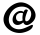 Qu'est-ce que l'intermodalité et le numérique pourraient apporter à la dimension culturelle, sociale, technique et énergétique de votre projet ? Comment les opportunités liées au numérique pourraient être substituées par des solutions présentant une empreinte écologique réduite ? Quelle est la qualité du réseau et de l'accès au numérique dans la commune ?Photos, cartes, images…   ‎ Energie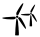 Quel est le potentiel de production d'énergie du projet ?  Qu'est-ce qui justifie (besoins de proximité, du projet...) et freine (acceptabilité, nuisances, empreinte écologique des solutions) l'exploitation de ce potentiel ? Quels seront les besoins en énergie de votre projet ? Comment peut-on les optimiser ?Photos, cartes, images…‎    Ressource Sol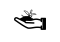 Quelle est l'histoire vécue et connue du sol concerné par le projet ?  Qu'est ce qui vit dans ce sol ?Quelles sont les ressources contenues dans ce sol, quels services rendent-elles à la collectivité ? Comment le projet peut-il préserver et valoriser ces services ?Photos, cartes, images…‎    ‎‎Exposition du lieu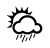 Un projet à vivre à 4 saisons, ensoleillement, exposition aux vents, pluie...? Comment ce site a-t-il surmonté les évènements climatiques exceptionnels des 50 dernières années ?  Projetons-nous dans ce nouvel espace public : comment s'y sentira-t-on ? Ce lieu permettra-t-il de mieux vivre le changement climatique ?Photos, cartes, images…    ‎‎Interactions Sociales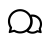 Quels sont les savoir-faire locaux et comment sont-ils intégrés au projet ? Quels sont les groupes sociaux, d'ici et d'ailleurs, qui aujourd'hui utilisent ou interagissent avec l'espace où est prévu le projet ? Comment les groupes sociaux devraient-ils s'approprier le site et de quoi ont-ils besoin pour cela ? Comment ces usages vont-ils varier au cours d'une journée et au cours des saisons ? Comment favoriser l'inclusion et le vivre ensemble de ces groupes ?Photos, cartes, images…‎ Mobilité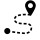 Quels sont les moyens d'accès au lieu ? Quelle connexion est envisagée avec les réseaux existants (transports en commun, mobilité douce, véhicules partagés...) ? Comment le lieu est-il rendu accessible à tous les publics ? Comment va évoluer le transport de personnes et de marchandises dans les prochaines années (en volume et en diversité de moyens), à l'échelle locale ? Quelles sont les nuisances potentiellement engendrées par les solutions de mobilité existantes ou à venir, et comment y remédier ?Photos, cartes, images…     Histoire du lieu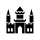 Avez-vous documenté l'histoire de cet espace (archives départementales ou communales, cartes d'état-major, cadastre napoléonien, photographies anciennes, ouvrages spécialisés...) ? Quelles traces physiques ou vernaculaires reste-il aujourd'hui ? Que racontent ces documents et ceux produits par les historien.ne.s ? Que raconte la "mémoire collective", que disent les anciens ? Quel est le "ressenti" collectif autour de ce lieu ? Quelles sont les similitudes et quels sont les écarts entre la version "historique" et la mémoire collective ? Comment nourrir le projet grâce à cette histoire et cette mémoire ?Photos, cartes, images…‎    Biodiversité 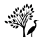 Que peut-on observer en matière de biodiversité, selon les saisons ? Quel est le règlement en matière de biodiversité sur cette zone ?  Quelles sont les continuités écologiques à préserver et à valoriser ? En quoi le projet peut-il contribuer à la biodiversité ? Quelles seront les compétences nécessaires en termes d'entretien au regard des enjeux de biodiversité ?Photos, cartes, images…REALISATION DU PROJETAUTOUR DU SITECe que l’on retient, ce que l’on souhaite mettre en œuvre, ce qui nous inspire sur :Réseaux de transports et déplacements ; eaux pluviales ; gestion équipe municipale ; entretien ; informations/accès ; trame verte et bleue ; revêtement ; intégration/vie de quartier.Photos, cartes, images…SITE EN CHANTIERCe que l’on retient, ce que l’on souhaite mettre en œuvre, ce qui nous inspire sur :Savoir-faire locaux et économie ; vie du site et contraintes de chantier ; préfiguration ; réemploi ; terrassements ; structure de la chaussée ; eaux pluviales ; déchets.Photos, cartes, images…LA VIE DU SITECe que l’on retient, ce que l’on souhaite mettre en œuvre, ce qui nous inspire sur :Appropriation ; mobilier ; végétaux ; revalorisation ; production d’énergie ; revêtement ; entretien ; perméabilité ; sol/terre.Photos, cartes, images…LANCER DES MARCHES RESPONSABLESEVALUER LES BESOINSDiagnostic affiné et transversal du besoin, projection de son évolution dans le temps.
Réduire la demande et rechercher des mutualisations.OBJET DU MARCHESpécifier un objectif environnemental pour intégrer des exigences proportionnées.SOURÇAGEEtablir des « échanges préalables » avec les opérateurs économiques. Mieux appréhender l’offre disponible pour mieux appréhender le besoin.CHOIX DU MIEUX-DISANTCoût du cycle de vie. Evaluation multicritères : durée de vie. Matière biosourcées/recyclées, réparabiltié.SPECIFICATIONS TECHNIQUESPrescriptions techniques qui décrivent les caractéristiques d’un produit, ouvrage ou service, mais aussi un processus ou une méthode spécifique de production ou d’une caractéristique propre à un autre stade du cycle de vie.CLAUSES DE PERFORMANCEInciter le prestataire à améliorer son processus de tri et accroître la valorisation des déchets… Peut impacter la rémunération des prestataires.ALOTISSEMENTFavoriser l’accès des petites et des moyennes entreprises aux contrats de la commande publique.PARTENARIATS INNOVATIONFaire émerger des innovations qui n’existeraient pas encore sur le marché, via le financement des phases de recherche et développement, puis par l’acquisition des « produits, services ou travaux qui en sont le résultat ».ANNEXESRESSOURCESCompléter votre Cahier d’Intensions ECU des ressources pertinentes pour votre projet recueillies sur le site : Fiche retour d’expérience, Matériaux & Process ; Concertation, Marchés publics.Approvisionnement durable:Mobilisation d'importants volumes de matériaux issus de l’approvisionnement durable aussi bien dans la phase de chantier que dans la phase de vie du projet (consommables des usagers, rénovation, développement des filières locales). Exemple: mobiliser des énergies renouvelables, matériaux biosourcés... Oui NonConsommation responsable:Utilisation de matières et matériaux issus du recyclage ou de réemploi, gestion responsable du foncier, prise en compte des usages (offres de services et produits responsables, prévention des déchets, économie sociale et solidaire). Oui NonÉco-conception:Minimiser les impacts du projet en phase chantier/construction, éco-conception de bâtiments performants, zéro déchets, mutables. Utilisation de matériaux moins impactants, permettre une déconstruction facilement. Oui NonAllongement de la durée de vie:Réutilisation du bâti existant, réemploi d'éléments de construction, recyclage du foncier, mutualisation des fonctions du bâti. Oui NonÉcologie industrielle et territoriale:Valorisation des flux entre des activités, entre des professionnels mais également entre secteurs privés et publics, mutualisation des besoins et des services, mutualisation du foncier. Oui NonRecyclage:Mobilisation des produits issus du recyclage, valorisation des déchets en phase chantier, diminuer le nombre et la quantité de transport de matériaux. Facilitation du tri, collecte des déchets en vue du recyclage, sensibilisation auprès des usagers. Oui NonÉconomie de la fonctionnalité:Mobilisation du modèle de l'économie de la fonctionnalité pour réaliser des solutions intégrées de biens et de services qui prennent en compte les enjeux du développement territorial sur de nombreuses applications comme la mobilité, l'habitat, l'alimentation, etc... Démocratiser l'usage plutôt que la propriété, privilégier la mixité fonctionnelle, des usages différents selon la période de la journée et de la nuit... Oui NonEtapesObjectifsParticipantsOutilsMoyensCalendrierTitre étape 1Objectifs étape1 Participants étapes 1Outils étape 1Moyens étapes 1Calendrier étape 1